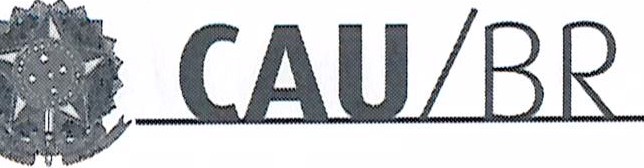 PORTARIA GERÊNCIA GERAL Nº 48, DE 06 DE JUNHO DE 2018Promove substituição temporária no Quadro de Pessoal Efetivo do CAU/BR, e dá outras providências.O Gerente Geral do Conselho de Arquitetura e Urbanismo do Brasil (CAU/BR) , no uso das atribuições que lhe confere a Portaria PRES nº 55, de 21 de fevereiro de 2014, atendendo ao disposto na Portaria Normativa nº 33, de 17 de abril de 2015, combinada com a Portaria Normativa nº 48, de 11 de agosto de 2016, e tendo em vista o contido no Memo. CAU/BR nº014/2018-SGM de 05 de junho de 2018 e tendo em vista a Portaria Presidencial nº 207, de 31 de outubro de 2017.RESOLVE:Art. 1º. Promover a seguinte substituição temporária no Quadro de Pessoal Efetivo do CAU/BR:SUBSTITUÍDO:SUBSTITUTO: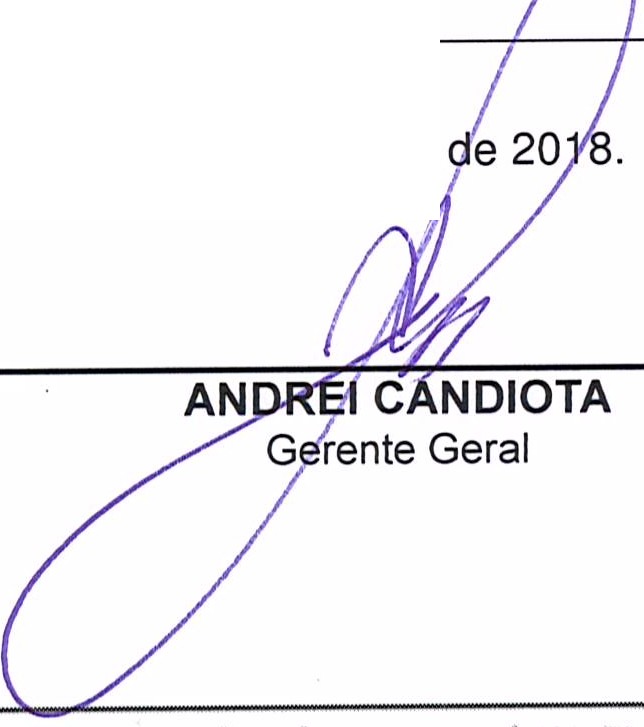 setor comercial sul (SCS), Quadra 2, Bloco e - td. SeHa oourada, Salas 401 a 409 l CEP: 70.300·901 Srasili a/ OFI Telefone: (61} 3Z04·9S00www.caubr.gov.br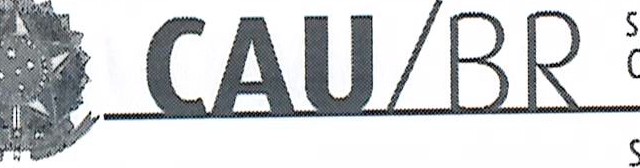 Secretaria Ge ral da MesaMemo. CAU/BR nº. 014/2018-SGMBrasília, 05 de junho de 2018.Ao Senhor Andrei Candiota Gerente GeralAssunto: Substituição interna de funções.Prezado Senhor,Para os fins da Portaria Normativa CAU/BR nº 33, de 17 de abril de 2015, combinada com a Portaria Normativa CAU/BR nº 48, de 11 de agosto de 2016, informo o seguinte afastamento e a substituição de pessoal a serviço da Secretaria Geral da Mesa:Neste período a Assistente Administ rativa , Pollyane Siqueira de Pádua de Araujo, fará a substituição cumulativa desempenhando as atividades do emprego de provimento efetivo originário relacionado às atividades da Secretaria Geral da Mesa.Por fim, ressalta-se que a referida substituição atende também aos requisitos do artigo 2º, parágrafo único, da Portaria Normativa nº 33, de 17 de abril de 2015.Ciente: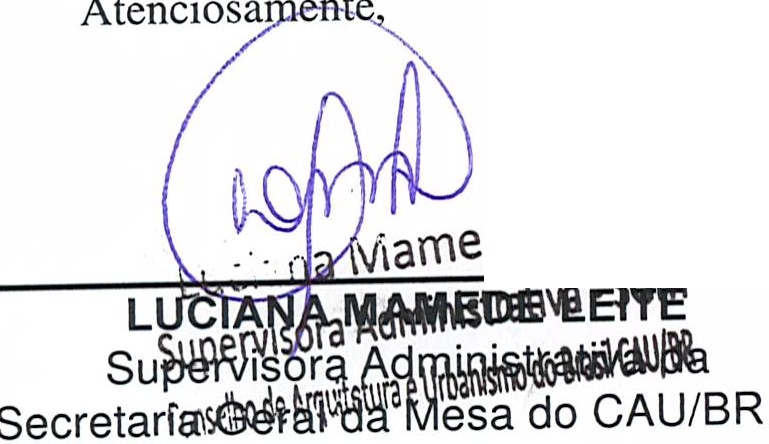 ÂDUA DE ARAUJO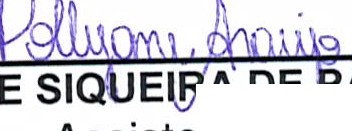 Assistente Admini strativaSetor Comercial Sul (ses), Quadra 2, Bloco e - Ed. Serra Dourada, Sa la s 401 a 409 j CEP: 70.300-902 Brasilia/ DF I Telefone : (61) 3204-9500www.caubr.gov.brNome: Viviane Nota MachadoEmprego : Profissional de Suporte Técnico - Assistente AdministrativaLotação: Secretaria Geral da MesaSalário: R$ 4.280,61Período de Afastamento: 04/06/2018 a 18/06/2018Nome: Poll ane Siqueira de Pádua de Arau·oEmprego: Profissional de Suporte Técnico - Assistente AdministrativaLotação: Secretaria Geral da MesaPeríodo de substitui ão: 04/06/2018 a 18/06/2018Remuneração por substituição:[] Remuneração correspondente ao emprego objeto da substituição(Portaria Normativa nº 48, de 11/08/2016, art. 3º e Portaria Normativa nº 33, de 17/04/2015, art. 3°, inciso li .(X] Gratificação de 30% (trinta por cento) do salário base d substituído(Portaria Normativa  nº 48, de 11/08/2016,  art. 3º e Portari  N  rmativa nº 33, de 17/04/2015,  art.  3°, inciso 1 •Substituíd o: Viviane Nota MachadoEmprego: Profissional de Suporte Técnico - Assistente AdministrativaLotação: Secretaria Geral da Mesa (SGM)Salário: R$ 4.280,61Motivo: FériasPeríodo: 15 (quinze) diasTermo inicial: 04/06/2018Termo final: 18/06/2018Substituto: Pollyane Siqueira de Pádua de AraujoEmprego: Profissional de Suporte Técnico -Assistente AdministrativaLotação: Secretaria Geral da Mesa (SGM)